Staff Policy Guide										Appendix 1Introduction	Technology is seen as a fundamental resource to support learning and teaching, as well as playing an important role in the everyday lives of children, young people and adults.  In order to build the skills to better prepare our young people for lifelong learning and work, it is essential that we incorporate the use of technology into our curriculum. At Turriff Academy, we are committed to ensuring that all our staff and learners are able to: Use digital platforms to support anytime anywhere learning.Use a range of digital tools to supplement lessons and submit work.Are able to use digital technologies outside of school safely.Are prepared for the constant evolution of technology and can adapt their skills for the futureThis policy applies to all stakeholders of Turriff Academy (including staff, learners, volunteers, parents/carers, visitors, community users) who have access to and are users of Turriff Academy digital technology systems, both in and out of the school.It is important to emphasise that behavioural/safeguarding issues are not digital technology issues, simply that the technology provides additional means for behavioural/safeguarding issues to develop.The school will deal with such issues in accordance with this policy and associated behaviour, anti-bullying and/or safeguarding policies. The school will also, where known, share information with parents/carers of issues of inappropriate online safety behaviour that take place out of school. National Documentation/Legislation:https://education.gov.scot/parentzone/Documents/BetterRelationships.pdfTurriff Academy Anti-bullying Statement and Relationships Framework:Turriff Academy’s Anti-Bullying PolicyLearning and Teaching Policy (turriff.aberdeenshire.sch.uk)School Handbook 2023/24 (turriff.aberdeenshire.sch.uk)Development/Monitoring/Review of this PolicyThis online safety policy has been developed by the Turriff Academy E-Safety Group made up of: Consultation with the whole school community has taken place through a range of formal and informal meetings and discussions. Schedule for Development/Monitoring/ReviewThe school will monitor the impact of the policy using:Logs of reported incidents, seemis.Internal investigating/reporting of inappropriate internet activity (including sites visited)Raise filtering concerns with Aberdeenshire ICT Internal investigating/reporting of inappropriate activity on networkSurveys/questionnaires of learners, learner engagement group, parents/carers and staffRoles and ResponsibilitiesThe following section outlines the online safety roles and responsibilities of individuals and groups within Turriff Academy.Aberdeenshire Council The school will work very closely in partnership with officers from Aberdeenshire Council to ensure that the schools’ policies and procedures are in line with local and national advice and inter-agency approaches to the care and wellbeing of children and young people.Headteacher and Senior LeadersThe Headteacher has a duty of care for ensuring the safety (including online safety) of members of the school community, though the day to day responsibility for online safety will be delegated to the DHTs with support of PT Skills and Equity.The Headteacher, Senior Leadership Team and QIO should be aware of the procedures to be followed in the event of a serious online safety allegation being made against a member of staff. The Headteacher and Senior Leaders are responsible for ensuring that the PT Skills and Equity and other relevant staff receive suitable training to enable them to carry out their online safety roles and to train other colleagues, as relevant.   The Senior Leadership Team will receive regular monitoring reports from the PT Skills and Equity. The SLT/PTG records incidents of online bullying through the school’s SEEMiS recording system in line with local procedures.The DHT (IT Responsibilities) maintains a log of incidents to inform future online safety developments.The DHT (ICT Responsibilities) meets with Learning Through Technologies team to discuss current issues.DHT Digital LearningChairs the E - Safety and Digital Leader Team. Ensures that all staff are aware of the procedures that need to be followed in the event of an online safety incident taking place. Provides training and advice for staff on designated GLOW Team Help and Update ChannelLiaises with SLT/Aberdeenshire ICT/ECS Technology Development Manager, when appropriate.Liaises with school technical staff.Receives reports of online safety incidents (serious incident form/GIRFEC/Child Protection) and creates a log of incidents to inform future online safety developments, Meets regularly with HT/DHT Pupil Support to discuss current issues, review incident logs and report filtering issues when appropriate.Attends relevant meetings of SLT/Authority.Aberdeenshire Council ICTAberdeenshire Council is responsible for ensuring: That the school technical infrastructure is secure and is not open to misuse or malicious attackThat the school meets required online safety technical requirementsThe filtering policy is applied and updated on a regular basis and that its implementation is not the sole responsibility of any single personThat they keep up to date with online safety technical information in order to effectively carry out their online safety role and to inform and update others as relevantThat the use of the network is regularly monitored in order that any misuse / attempted misuse can be reported to the Headteacher for investigation and actionTechnical – infrastructure/equipment, filtering and monitoring Aberdeenshire Council will be responsible for ensuring that the school infrastructure / network is as safe and secure as is reasonably possible and that policies and procedures approved within this policy are implemented.  It will also need to ensure that the relevant people named in the above sections will be effective in carrying out their online safety responsibilitiesSchool technical systems will be managed in ways that ensure that the school meets recommended technical requirements (these may be outlined in Local Authority Online safety Policy and guidance).There will be regular reviews and audits of the safety and security of school technical systems.Servers, wireless systems and cabling must be securely located and physical access restrictedAll users will have clearly defined access rights to school technical systems. Aberdeenshire IT are responsible for ensuring that software licence logs are accurate and up to date and that regular checks are made to reconcile the number of licences purchased against the number of software. Internet access is filtered for all users. Illegal content (child sexual abuse images) is filtered by the broadband or filtering provider by actively employing the Internet Watch Foundation CAIC list.  Content lists are regularly updated, and internet use is regularly monitored. There is a clear process in place to deal with requests for filtering changes. Differentiated user-level allows filtering levels for different ages / stages and different groups of users. School systems are in place for users to report any actual / potential online safety incident to the PT Digital Technologies/SLT/Network Manager/Technician (or other relevant person, as agreed).Appropriate security measures are in place to protect the servers, firewalls, routers, wireless systems, work stations, mobile devices etc from accidental or malicious attempts which might threaten the security of the school systems and data.  These are tested regularly. The school infrastructure and individual workstations are protected by up to date virus softwareAn agreed procedure is in place for the provision of temporary access of “guests” (for example trainee teachers, supply teachers, visitors) onto the school system.An agreed procedure is in place regarding the extent of personal use that users (staff / children / young people / community users) and their family members are allowed on school devices that may be used out of school.An agreed Aberdeenshire policy is in place regarding the use of removable media (e.g. memory sticks / CDs / DVDs) by users on school devices. Personal data cannot be sent over the internet or taken off the school site unless safely encrypted or otherwise secured.Teaching and Support StaffAre responsible for ensuring that:They have read, understood and signed the staff acceptable use policy (AUP).They have an up to date awareness of online safety matters and of the current school online safety policy and practices.They report any suspected misuse or problem to the HT/DHT (IT responsibilities)/ PT Skills and Equity /PTG for investigation/action.All digital communications with students/pupils/parents/carers should be on a professional level and only carried out using official school systems. Online safety issues are embedded in aspects of the curriculum (PSE) and other activities. Pupils understand and follow the Online Safety Policy and acceptable use policies as per AUP.Pupils have a good understanding of research skills and the need to avoid plagiarism and uphold copyright regulations.They monitor the use of digital technologies, mobile devices, cameras, etc. in lessons and other school activities (where allowed as per discretion of teacher) and implement current policies with regard to these devices.In lessons where internet use is pre-planned pupils should be guided to sites checked as suitable for their use and that processes are in place for dealing with any unsuitable material that is found in internet searches.DHT Pastoral Support (Child Protection) Should be trained in online safety issues and be aware of the potential for serious child protection/safeguarding issues to arise from:Sharing of personal data, including clearing exit data attached to images. Access to illegal/inappropriate materials.Inappropriate on-line contact with adults/strangers.Potential or actual incidents of grooming.Online-bullying.Digital Leaders/E - Safety GroupThe Digital Leaders/E - Safety Group provides a consultative group that has wide representation from Turriff Academy community, with responsibility for issues regarding online safety and the monitoring the Online Safety Policy including the impact of initiatives. The group will also be responsible for reporting to the HT/Aberdeenshire Council. Members of the Digital Leaders/E - Safety Group will assist the DHT (ICT Responsibilities) with:The production/review/monitoring of the school online safety policy/documents. The reporting of school filtering issues/concerns and requests for filtering changes.Mapping and reviewing the online safety/digital literacy curricular provision – ensuring relevance, breadth and progression (in consultation with FHs, PTsG and DHT Curriculum).Monitoring network/internet/filtering/incident logs where possible.Consulting stakeholders – including parents/carers and the pupils about the online safety provision.Monitoring improvement actions identified through use of the 360degree safe self-review toolLearnersAre responsible for using Turriff Academy’s digital technology systems in accordance with the pupil acceptable use policy.Have a good understanding of research skills and the need to avoid plagiarism and uphold copyright regulations.Need to understand the importance of reporting abuse, misuse or access to inappropriate materials and know how to do so, PTG in first instance.Will be expected to know and understand policies on the use of mobile devices and digital cameras. They should also know and understand policies on the taking/use of images and on online bullying.Should understand the importance of adopting good online safety practice when using digital technologies out of school and realise that Turriff Academy’s online safety policy covers their actions out of school, if related to their membership of the school.Parents/carersParents/carers play a crucial role in ensuring that their children understand the need to use the internet/mobile devices in an appropriate way. The school will take every opportunity to help parents understand these issues through parents’ information evenings, newsletters, letters, website, social media and information about national/local online safety documentation.  Parents and carers will be encouraged to support the school in promoting good online safety practice and to follow guidelines on the appropriate use of:Digital and video images taken at school eventsAccess to parents’ sections of the website and on-line pupil records (Parent Portal)Their children’s personal devices in the school (where this is allowed)Community UsersCommunity Users who access Turriff Academy systems or programmes as part of the wider school provision will be expected to sign a Community User AUP before being provided with access to school systems. Filtering IntroductionThe filtering of internet content provides an important means of preventing users from accessing material that is illegal or is inappropriate in an educational context.  The filtering system cannot, however, provide a 100% guarantee that it will do so, because the content on the web changes dynamically and new technologies are constantly being developed.  It is important, therefore, to understand that filtering is only one element in a larger strategy for e-safety and acceptable use.  ResponsibilitiesThe responsibility for the management of the school’s filtering policy will be held by ICT. They will manage the school filtering, in line with this policy and will keep records / logs of changes. To ensure that there is a system of checks and balances and to protect those responsible, changes to the school filtering service will be logged in change control logs.All users have a responsibility to report immediately to ICT any infringements of the school’s filtering policy of which they become aware or any sites that are accessed, which they believe should have been filtered. Users must not attempt to use any programs or software that might allow them to bypass the filtering / security systems in place to prevent access to such materials.Policy StatementsInternet access is filtered for all users. Differentiated internet access is available for staff and customised filtering changes are managed by ICT. Illegal content is filtered by actively employing the Internet Watch Foundation CAIC list and other illegal content lists .  Filter content lists are regularly updated. There is a clear route for reporting and managing changes to the filtering system.  Where personal mobile devices are allowed internet access through the council’s network infrastructure, filtering will be applied that is consistent with school practice.  In the event of the technical staff needing to switch off the filtering for any reason, or for any user, this must be logged and carried out by a process that is agreed by the Headteacher or other nominated senior leader.Mobile devices that access the school internet connection (whether school  or personal devices) will be subject to the same filtering standards as other devices on the school systems.Any filtering issues should be reported immediately to PT Skills and Equity. Requests from staff for sites to be removed from the filtered list will be considered by ICT, Liaising with the ECS Technology Development Manager where appropriate Education/Training/AwarenessChildren / young people will be made aware of the importance of filtering systems through the e-safety education programme. They will also be warned of the consequences of attempting to subvert the filtering system. Staff users will be made aware of the filtering systems through: The Acceptable Use Agreement.Induction training.Staff meetings, briefings, Inset.Parents/carers will be informed of the school’s filtering policy through the Acceptable Use Policy and through e-safety awareness sessions / newsletter etc. Changes to the Filtering System Users who gain access to, or have knowledge of others being able to access, sites which they feel should be filtered (or unfiltered) should report this in the first instance to PT Skills and Equity. MonitoringNo filtering system can guarantee 100% protection against access to unsuitable sites. The school will therefore monitor the activities of users on the school network and on school equipment as indicated in the School E-Safety Policy and the Acceptable Use agreement. Audit/Reporting Logs of filtering change controls will be made available to the ECS Technology Development Manager on request. Mobile Technologies Learners will be able to use mobile technology devices in school in order to assist in their learning. Mobile technology devices may be a school owned/provided or privately-owned smartphone, tablet, notebook / laptop or other technology that usually has the capability of utilising the school’s wireless network. The device then has access to the wider internet which may include the school’s/college’s learning platform and other cloud-based services such as email and data storage. The absolute key to considering the use of mobile technologies is that the children / young people, staff and wider school community understand that the primary purpose of having their personal device at school is educational and that this is irrespective of whether the device is school owned / provided or personally owned. The mobile technologies policy will sit alongside a range of polices including but not limited to the safeguarding policy, anti-bullying policy, policies around theft or malicious damage and the behaviour policy. Benefits of Mobile TechnologiesResearch has highlighted the widespread uptake of mobile technologies amongst adults and children of all ages. Web-based tools and resources have changed the landscape of learning. Children / young people now have at their fingertips unlimited access to digital content, resources, experts, databases and communities of interest. By effectively maximizing the use of such resources, schools not only have the opportunity to deepen learning, but they can also develop digital literacy, fluency and citizenship in children / young people that will prepare them for the high-tech world in which they will live, learn and work. Personal devicesWhen personal devices are permitted:All personal devices are restricted through filtered network access.Personal devices are brought into the school entirely at the risk of the owner and the decision to bring the device in to the school lies with the user (and their parents / carers) as does the liability for any loss or damage resulting from the use of the device in the school.Out with Glow, staff personal devices should not be used to contact children/young people or their families, nor should they be used to permanently store images of children/young peoples.The school accepts no responsibility or liability in respect of lost, stolen or damaged devices while at the school or on activities organised or undertaken by the school (the school recommends insurance is purchased to cover that device whilst out of the home).The school accepts no responsibility for any malfunction of a device due to changes made to the device while on the school network or whilst resolving any connectivity issues.The school recommends that the devices are made easily identifiable, have a protective case and are always secured with a random passcode or pin.The school is not responsible for the day to day maintenance or upkeep of the user’s personal device such as the charging of any device, the installation of software updates or the resolution of hardware issues.Personal devices should be charged before being brought to the school as the charging of personal devices may not be available during the school day.User BehaviourUsers are expected to act responsibly, safely and respectfully in line with current acceptable use policies, in addition;The sending of abusive or inappropriate messages or content via mobile phones or personal devices is forbidden by any member of the school community and any breaches will be dealt with as part of the behaviour policy.Guidance is made available by the school to users concerning where and when mobile devices may be used.Devices may not be used in tests or exams.Users are responsible for keeping their device up to date through software, security and app updates. The device has to be virus protected and should not be capable of passing on infections to the network.Users are responsible for charging their own devices and for protecting and looking after their devices while in the school.Devices must be in silent mode on the school site and on school buses.Users should be mindful of the age limits for app purchases and use and should ensure they read the terms and conditions before use.Children / young people must only photograph people with their permission and must only take pictures or videos that are required for a task or activity. All unnecessary images or videos will be deleted immediately.Devices may be used in lessons in accordance with teacher direction.Unsuitable/inappropriate activitiesSome internet activity, e.g. accessing child abuse images or distributing racist material is illegal and is banned from school and all other technical systems. Other activities, e.g. online bullying/hate crime is banned and could lead to criminal prosecution. There are however a range of activities which may, generally, be legal but are inappropriate in a school context, either because of the age of the users or the nature of those activities.The school believes that the activities referred to in the following section would be inappropriate in a school context and that users, as defined below, should not engage in these activities in, or out of, school when using school equipment or systems. The school policy restricts usage as follows: Responding to Incidents of MisuseThis guidance is intended for use when staff need to manage incidents that involve the use of online services. It encourages a safe and secure approach to the management of the incident. Incidents might involve illegal or inappropriate activities (see “User Actions” above). Illegal Incidents If there is any suspicion that the website(s) concerned may contain child abuse images, or if there is any other suspected illegal activity, report to SLT who will report immediately to the police. Other Incidents It is hoped that all members of the school community will be responsible users of digital technologies, who understand and follow school policy. However, there may be times when infringements of the policy could take place, through careless, irresponsible or, very rarely, through deliberate misuse. In the event of suspicion, all steps in this procedure should be followed:Have more than one senior member of staff involved in this process. This is vital to protect individuals if accusations are subsequently reported.Conduct the investigation using a designated computer that will not be used by children/young people and if necessary, can be taken off site by the police should the need arise. Use the same computer for the duration of the procedure.It is important to ensure that the relevant staff should have appropriate internet access to conduct the procedure, but also that the sites and content visited are closely monitored and recorded (to provide further protection). Record the URL of any site containing the alleged misuse and describe the nature of the content causing concern. It may also be necessary to record and store screenshots of the content on the machine being used for investigation. These may be printed, signed and attached to the form (except in the case of images of child sexual abuse – see below)Once this has been completed and fully investigated the group will need to judge whether this concern has substance or not. If it does, then appropriate action will be required and could include the following:Internal response or discipline procedures.Involvement by local authority or national/local organisation (as relevant). Police involvement and/or action.If content being reviewed includes images of child abuse, then the monitoring should be halted and referred to DHT Child Protection and the police immediately. Other instances to report to the police would include:incidents of ‘grooming’ behaviour.the sending of obscene materials to a child.adult material which potentially breaches the Obscene Publications Act 1964.criminally racist material.promotion of terrorism or extremism.other criminal conduct, activity or materials.It is important that all of the above steps are taken as they will provide an evidence trail for the school and possibly the police and demonstrate that visits to these sites were carried out for safeguarding purposes. The completed form should be retained by the group for evidence and reference purposes.School ActionsIt is more likely that the school will need to deal with incidents that involve inappropriate rather than illegal misuse. It is important that any incidents are dealt with as soon as possible in a proportionate agreed manner, and that members of the school community are aware that incidents have been dealt with. It is intended that incidents of misuse will be dealt with through normal behaviour/disciplinary procedures as follows:Appendix 1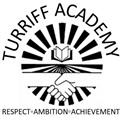 e-Safety Policy Staff GuideAll users are to adhere to the following expectations when working online. Below is transcript of the Pupil User Agreement with additional information for staff. For most comments, staff are encouraged to promote compliance. Should any staff member become aware of a potential breach of any statement in bold, then they should contact the person mentioned. For my own personal safety:I understand that the school will monitor my use of the systems, devices and digital communications.I will keep my username and password safe and secure – I will not share itI will not try to use any other person's username and passwordI will be aware of “stranger danger” when I am communicating on-lineI will not disclose or share personal information about myself or others when on-line (this could include names, addresses, email addresses, telephone numbers, age, gender, educational details, financial details etc)I will not I arrange to meet people off-line that I have communicated with on-line without parental knowledge. (DHT Child Protection)I will immediately report any unpleasant or inappropriate material or messages or anything that makes me feel uncomfortable when I see it on-line.I understand that everyone has equal rights to use technology as a resource and:I understand that the school systems and devices are primarily intended for educational use and that I will not use them for personal or recreational use unless I have permission.I will not try (unless I have permission) to make large downloads or uploads that might take up internet capacity and prevent other users from being able to carry out their work.I will not use the school systems or devices for on-line gaming, file sharing, or video broadcasting (e.g. YouTube), unless I have permission from a member of staff to do so.I will not use the school systems or devices for on-line gambling, internet shopping, or accessing inappropriate content. (PTG)I will act as I expect others to act toward me:I will respect others’ work and property and will not access, copy, remove or otherwise alter any other user’s files, without the owner’s knowledge and permission. (PTG)I will be polite and responsible when I communicate with others, I will not use strong, aggressive or inappropriate language and I appreciate that others may have different opinions.I will not take or distribute images of anyone without their permission. (PTG)I recognise that the school has a responsibility to maintain the security and integrity of the technology it offers me and to ensure the smooth running of the school:I will only use my own personal devices (mobile phones/USB devices etc.) in school if I have permission.I understand that, if I do use my own devices in the school, I will follow the rules set out in this agreement, in the same way as if I was using school equipment.I understand the risks and will not try to upload, download or access any materials which are illegal or inappropriate or may cause harm or distress to others. (PTG/ PT Skills & Equity) I will not try to use any programmes or software that might allow me to bypass the filtering/security systems in place to prevent access to such materials. (PT Skills & Equity)I will immediately report any damage or faults involving equipment or software, however this may have happened.I will not open any hyperlinks in emails or any attachments to emails, unless I know and trust the person/organisation who sent the email, or if I have any concerns about the validity of the email (due to the risk of the attachment containing viruses or other harmful programmes)I will not install or attempt to install or store programmes of any type on any school device, nor will I try to alter computer settings.I will only use social media sites with permission and at the times that are allowed (FH – filters subject to review)When using the internet for research or recreation, I recognise that:I should ensure that I have permission to use the original work of others in my own workWhere work is protected by copyright, I will not try to download copies (including music and videos) (FH)When I am using the internet to find information, I should take care to check that the information that I access is accurate, as I understand that the work of others may not be truthful and may be a deliberate attempt to mislead me.I understand that I am responsible for my actions, both in and out of school:I understand that the school also has the right to take action against me if I am involved in incidents of inappropriate behaviour, that are covered in this agreement, when I am out of school and where they involve my membership of the school community. I understand that if I fail to comply with this acceptable use agreement, I may be subject to disciplinary action. This could include loss of access to the school network/internet, detentions, suspensions, contact with parents and in the event of illegal activities, involvement of the police.ContentsContentsPage(s) Page(s) Introduction22Development/Monitoring/Review of this Policy33Roles and Responsibilities4-74-7Filtering8-98-9Mobile Technologies1010User Behaviour11-1211-12Responding to Incidents of Misuse13-1413-14SLT membersKate ClarkeChild Protection CoordinatorJohn MartinPT Skills and EquityShakira Alecio-Allen PT GuidanceEmma MarshallIT Digital Support StaffIT Hub - Home (sharepoint.com)This online safety policy was approved by ECS Love Learning Team on:1st July 2024The implementation of this online safety policy will be monitored by the:DHT responsible for IT infrastructureMonitoring will take place at regular intervals:YearlyThe Authority will receive a report on the implementation of the online safety policy generated by the monitoring group (which will include anonymous details of online safety incidents) at regular intervals:At least once a yearThe online safety policy will be reviewed annually, or more regularly in the light of any significant new developments in the use of the technologies, new threats to online safety or incidents that have taken place. The next anticipated review date will be:June 2025Should serious online safety incidents take place, the following external persons/agencies should be informed:SLT informed before:
Aberdeenshire Council (QIO)ECS Technology Development ManagerPoliceSocial Work Other relevant agencyUser ActionsUser ActionsAcceptableAcceptable at certain timesAcceptable for nominated usersUnacceptableUnacceptable and illegalUsers shall not visit Internet sites, make, post, download, upload, data transfer, communicate or pass on, material, remarks, proposals or comments that contain or relate to:Child sexual abuse images –The making, production or distribution of indecent images of children. Contrary to The Protection of Children Act 1978XUsers shall not visit Internet sites, make, post, download, upload, data transfer, communicate or pass on, material, remarks, proposals or comments that contain or relate to:Grooming, incitement, arrangement or facilitation of sexual acts against children Contrary to the Sexual Offences Act 2003.XUsers shall not visit Internet sites, make, post, download, upload, data transfer, communicate or pass on, material, remarks, proposals or comments that contain or relate to:Possession of an extreme pornographic image (grossly offensive, disgusting or otherwise of an obscene character) Contrary to the Criminal Justice and Immigration Act 2008XUsers shall not visit Internet sites, make, post, download, upload, data transfer, communicate or pass on, material, remarks, proposals or comments that contain or relate to:Criminally racist material in UK – to stir up religious hatred (or hatred on the grounds of sexual orientation) - contrary to the Public Order Act 1986XUsers shall not visit Internet sites, make, post, download, upload, data transfer, communicate or pass on, material, remarks, proposals or comments that contain or relate to:PornographyXUsers shall not visit Internet sites, make, post, download, upload, data transfer, communicate or pass on, material, remarks, proposals or comments that contain or relate to:Promotion of any kind of discriminationXUsers shall not visit Internet sites, make, post, download, upload, data transfer, communicate or pass on, material, remarks, proposals or comments that contain or relate to:Threatening behaviour, including promotion of physical violence or mental harmXXUsers shall not visit Internet sites, make, post, download, upload, data transfer, communicate or pass on, material, remarks, proposals or comments that contain or relate to:Promotion of extremism or terrorismXUsers shall not visit Internet sites, make, post, download, upload, data transfer, communicate or pass on, material, remarks, proposals or comments that contain or relate to:Any other information which may be offensive to colleagues or breaches the integrity of the ethos of the school or brings the school into disreputeXUsing school systems to run a private businessUsing school systems to run a private businessXUsing systems, applications, websites or other mechanisms that bypass the filtering or other safeguards employed by the school Using systems, applications, websites or other mechanisms that bypass the filtering or other safeguards employed by the school XInfringing copyrightInfringing copyrightXRevealing or publicising confidential or proprietary information (eg financial / personal information, databases, computer / network access codes and passwords)Revealing or publicising confidential or proprietary information (eg financial / personal information, databases, computer / network access codes and passwords)XCreating or propagating computer viruses or other harmful filesCreating or propagating computer viruses or other harmful filesXUnfair usage (downloading / uploading large files that hinders others in their use of the internet)Unfair usage (downloading / uploading large files that hinders others in their use of the internet)XOn-line gaming (educational)On-line gaming (educational)XOn-line gaming (non-educational)On-line gaming (non-educational)XOn-line gamblingOn-line gamblingX(S)X(P)On-line shopping / commerceOn-line shopping / commerceXFile sharingFile sharingXUse of social media Use of social media XUse of messaging appsUse of messaging appsXUse of video broadcasting e.g. YouTubeUse of video broadcasting e.g. YouTubeXUser incidentsWarningRefer to class teacherAgreement with parent/carer to leave device at homeRefer to faculty headRefer to DHT/PTGRefer to police (DHT)Inform Parents/carers (PTG/DHT)Refer to technical support staff for action Deliberately accessing or trying to access material that could be considered illegal (see list in earlier section on unsuitable / inappropriate activities).XXXXDeliberately accessing or trying to access offensive or pornographic materialXXXXDeliberate unauthorised downloading or uploading of inappropriate filesXXXAccidentally accessing offensive or pornographic material and failing to report the incidentXXXUsing proxy sites or other means to subvert the school’s filtering systemXXXSending an email, text or message that is regarded as offensive, harassment or of a bullying natureXXXXActions which could bring the school into disrepute or breach the integrity of the ethos of the schoolXXXAttempting to access a school device using the account of a member of staffXCorrupting or destroying the data of other usersXXXMalicious attempt to use another user’s deviceXXReceipt or transmission of material that infringes the copyright of another person or infringes the Data Protection ActXUnauthorised / inappropriate use of mobile phone / digital camera / another mobile deviceXXXInappropriate use of social media / messaging apps / personal emailXXXUnauthorised use of non-educational sites during lessonsXXX